             台南高商學生個別諮商預約卡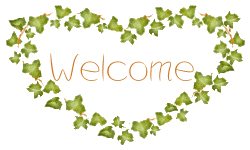 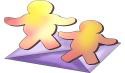 輔導老師簽名            台南高商學生個別諮商預約卡輔導老師簽名：班級座號姓名電話手機我想與老師討論的困擾是：□01 生活方面        □02 學業方面         □03 生涯發展□04 情緒困擾        □05 生活適應         □06 選校選系□07 人際關係        □08 兩性情感         □09 家庭問題□10 心理困擾        □11 生理問題         □12 心理測驗解釋□13 其他                          我想與老師討論的困擾是：□01 生活方面        □02 學業方面         □03 生涯發展□04 情緒困擾        □05 生活適應         □06 選校選系□07 人際關係        □08 兩性情感         □09 家庭問題□10 心理困擾        □11 生理問題         □12 心理測驗解釋□13 其他                          我想與老師討論的困擾是：□01 生活方面        □02 學業方面         □03 生涯發展□04 情緒困擾        □05 生活適應         □06 選校選系□07 人際關係        □08 兩性情感         □09 家庭問題□10 心理困擾        □11 生理問題         □12 心理測驗解釋□13 其他                          我想與老師討論的困擾是：□01 生活方面        □02 學業方面         □03 生涯發展□04 情緒困擾        □05 生活適應         □06 選校選系□07 人際關係        □08 兩性情感         □09 家庭問題□10 心理困擾        □11 生理問題         □12 心理測驗解釋□13 其他                          我想與老師討論的困擾是：□01 生活方面        □02 學業方面         □03 生涯發展□04 情緒困擾        □05 生活適應         □06 選校選系□07 人際關係        □08 兩性情感         □09 家庭問題□10 心理困擾        □11 生理問題         □12 心理測驗解釋□13 其他                          我想與老師討論的困擾是：□01 生活方面        □02 學業方面         □03 生涯發展□04 情緒困擾        □05 生活適應         □06 選校選系□07 人際關係        □08 兩性情感         □09 家庭問題□10 心理困擾        □11 生理問題         □12 心理測驗解釋□13 其他                          我想與老師討論的困擾是：□01 生活方面        □02 學業方面         □03 生涯發展□04 情緒困擾        □05 生活適應         □06 選校選系□07 人際關係        □08 兩性情感         □09 家庭問題□10 心理困擾        □11 生理問題         □12 心理測驗解釋□13 其他                          我想與老師討論的困擾是：□01 生活方面        □02 學業方面         □03 生涯發展□04 情緒困擾        □05 生活適應         □06 選校選系□07 人際關係        □08 兩性情感         □09 家庭問題□10 心理困擾        □11 生理問題         □12 心理測驗解釋□13 其他                          心目中理想的晤談時間心目中理想的晤談時間1.       月    日         時      分至       時      分2.       月    日         時      分至       時      分1.       月    日         時      分至       時      分2.       月    日         時      分至       時      分1.       月    日         時      分至       時      分2.       月    日         時      分至       時      分1.       月    日         時      分至       時      分2.       月    日         時      分至       時      分1.       月    日         時      分至       時      分2.       月    日         時      分至       時      分1.       月    日         時      分至       時      分2.       月    日         時      分至       時      分填表日期填表日期年          月           日年          月           日年          月           日年          月           日年          月           日年          月           日班級座號姓名電話手機我想與老師討論的困擾是：□01 生活方面        □02 學業方面         □03 生涯發展□04 情緒困擾        □05 生活適應         □06 選校選系□07 人際關係        □08 兩性情感         □09 家庭問題□10 心理困擾        □11 生理問題         □12 心理測驗解釋□13 其他                          我想與老師討論的困擾是：□01 生活方面        □02 學業方面         □03 生涯發展□04 情緒困擾        □05 生活適應         □06 選校選系□07 人際關係        □08 兩性情感         □09 家庭問題□10 心理困擾        □11 生理問題         □12 心理測驗解釋□13 其他                          我想與老師討論的困擾是：□01 生活方面        □02 學業方面         □03 生涯發展□04 情緒困擾        □05 生活適應         □06 選校選系□07 人際關係        □08 兩性情感         □09 家庭問題□10 心理困擾        □11 生理問題         □12 心理測驗解釋□13 其他                          我想與老師討論的困擾是：□01 生活方面        □02 學業方面         □03 生涯發展□04 情緒困擾        □05 生活適應         □06 選校選系□07 人際關係        □08 兩性情感         □09 家庭問題□10 心理困擾        □11 生理問題         □12 心理測驗解釋□13 其他                          我想與老師討論的困擾是：□01 生活方面        □02 學業方面         □03 生涯發展□04 情緒困擾        □05 生活適應         □06 選校選系□07 人際關係        □08 兩性情感         □09 家庭問題□10 心理困擾        □11 生理問題         □12 心理測驗解釋□13 其他                          我想與老師討論的困擾是：□01 生活方面        □02 學業方面         □03 生涯發展□04 情緒困擾        □05 生活適應         □06 選校選系□07 人際關係        □08 兩性情感         □09 家庭問題□10 心理困擾        □11 生理問題         □12 心理測驗解釋□13 其他                          我想與老師討論的困擾是：□01 生活方面        □02 學業方面         □03 生涯發展□04 情緒困擾        □05 生活適應         □06 選校選系□07 人際關係        □08 兩性情感         □09 家庭問題□10 心理困擾        □11 生理問題         □12 心理測驗解釋□13 其他                          我想與老師討論的困擾是：□01 生活方面        □02 學業方面         □03 生涯發展□04 情緒困擾        □05 生活適應         □06 選校選系□07 人際關係        □08 兩性情感         □09 家庭問題□10 心理困擾        □11 生理問題         □12 心理測驗解釋□13 其他                          心目中理想的晤談時間心目中理想的晤談時間1.       月    日         時      分至       時      分2.       月    日         時      分至       時      分1.       月    日         時      分至       時      分2.       月    日         時      分至       時      分1.       月    日         時      分至       時      分2.       月    日         時      分至       時      分1.       月    日         時      分至       時      分2.       月    日         時      分至       時      分1.       月    日         時      分至       時      分2.       月    日         時      分至       時      分1.       月    日         時      分至       時      分2.       月    日         時      分至       時      分填表日期填表日期年          月           日年          月           日年          月           日年          月           日年          月           日年          月           日